صدر العلماحضرت بهاءاللهاصلی فارسی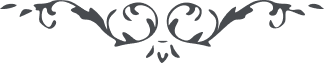 من آثار حضرت بهاءالله - مائده آسمانی، جلد 8 صفحه 150مطلب یکصد و هشتاد و دوم _ صدر العلمادر لوح سمندر نازل قوله تعالی : " و اینکه جناب ملا علی اکبر علیه بهاء الله از سید باقر اصفهانی که برادر میرزا مرتصی که ملقب بصدر العلماست نوشته بودند این موهوم مربای سید محمد اصفهانی است المربی و المربی فی اسفل الجحیم و این شخص در کربلا بوده بسیار آدم موهومی است ابدا ادراک نداشته و ندارد و از این امر هم ابدا مطلع نبوده و نیست آنچه میگوید از آن خبیث و نفوس موهومه شنیده و من غیر شعور تکلم مینماید رفته بود باراضی مقدسه بجهت تحصیل علوم که شاید مجتهد شود و بغارت ناس پردازد و لکن نشده بر گشت اینست تفصیل او .. .. "